課程代號：408 22320課程名稱：表體解剖學學分數：一學分主授教師︰柴惠敏研究室：公衛大樓三樓309室電話：3366-8140E-Mail：@ntuedutw授課對象：物理治療學系二、三年級學生，限修習過或正在修習操作治療學者授課時間：每週一上午11:20~12:10授課地點：實習教室課程說明： 表體解剖學為臨床理學檢查的基礎，藉由對人體表面組織的觸診，可以瞭解深層組織的變化。本課程將探討表體解剖學的理論與觸診技巧，利用骨骼透視動畫及超音波影像等方法，來介紹人體骨骼、關節、肌肉、肌腱、韌帶、軟骨、血管及其他軟組織的表徵與其觸診的方法，並探討正常與病態組織的變化，以使學習者能利用這些技巧來強化臨床評估能力。非同步教學課程網頁：http://www.pt.ntu.edu.tw/hmchai/SurfaceAnatomy/Index.htm教學目標： 學生在修習本課程後，應具有以下能力1 能描述表體解剖學的理論與基本原則2 能描述並指出人體四肢及頭頸部、軀幹等部位的表徵、觸診方法3 能分辨正常與病態組織，並說明其異同先修課程： 操作治療學(408 22300)與操作治療學實習(408 22310)或同時修習者計分方式：三份量測報告30%上課參與情形20%期末考 50%主要參考書: Smith LK, Don Lehmkuhl L, Weiss EL (1996). Brunnstrom's Clinical Kinesiology, 5th ed. Philadelphia, USA：F.A. Davis. [ISBN: 0803679165]Neumann, DA. (ed), 2010. Kinesiology of the Musculoskeletal System: Foundations for Rehabilitation, 2nd ed. Philadelphia, PA, USA: Mosby-Elsevier. [ISBN:9780323039895] Chaitow L (2003). Palpation and Assessment Skills: Assessment and Diagnosis Through Touch, 2nd Ed. : Churchill Livingstone. [ISBN: 0443072183]Hoppenfeld S (1976). Physical Examination of the Spine and Extremities. : Prentice Hall [ISBN: 0838578535]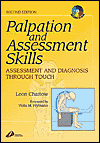 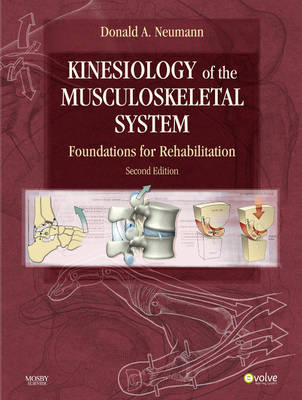 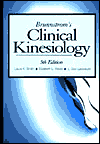 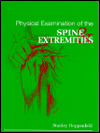 課程進度：日 期講 演 內 容101/ 02/ 20Course Orientation; Introduction to Surface Anatomy101/ 02 / 27調整放假101/ 03/ 03Upper Quarter：Shoulder and Scapula Region (I)101/ 03/ 05Upper Quarter：Shoulder and Scapula (II)101/ 03/ 12Palpation Skills in Physical Examination101/ 03/ 19Upper Quarter：Elbow and Arm101/ 03/ 26Upper Quarter：Wrist and Hand101/ 04/ 02民族掃墓節101/ 04/ 09Lower Quarter： Foot and Ankle Region (I)101/ 04/ 16Lower Quarter： Foot and Ankle Region (II)101/ 04/ 23Lower Quarter： Knee and Leg Region (I)101/ 04/ 30Lower Quarter： Knee and Leg Region (II)101/ 05/ 07Lower Quarter： Hip and Pelvis Region (I)101/ 05/ 14Lower Quarter： Hip and Pelvis Region (II)101/ 05/ 21Trunk (I)101/ 05/ 28Trunk (II)101/ 06/ 04Head and Neck (I)101/ 06/ 11Head and Neck (II)101/ 02/ 18期末考